請勾選 □正取生 □備取生當備取生接獲本校通知得遞補錄取資格時，請依規定填具本表，逕送錄取研究所辦理報到手續；如不報到者請填寫「放棄入學切結書」。備取生如未獲遞補錄取資格者，本表則作廢且不具報到效力。國立陽明交通大學112學年度博士班考試入學招生「報到切結書」立書人  	，業經 	電子		研究所 	組錄取，因無法於報到當日依規定繳驗與報考資格相符之「學歷證件正本」（如畢業證書或同等學力證件等），本人切結於 112	年   8	  月 31	日前補繳驗（或最遲於校方規定之112學年度第1學期註冊日期，到校繳驗並辦理註冊手續）。如未經核准註冊假而未依時限辦理註冊，或無法繳驗依規定應於註冊時繳交之文件，均自願放棄入學資格及一切相關之權利，絕無異議。此致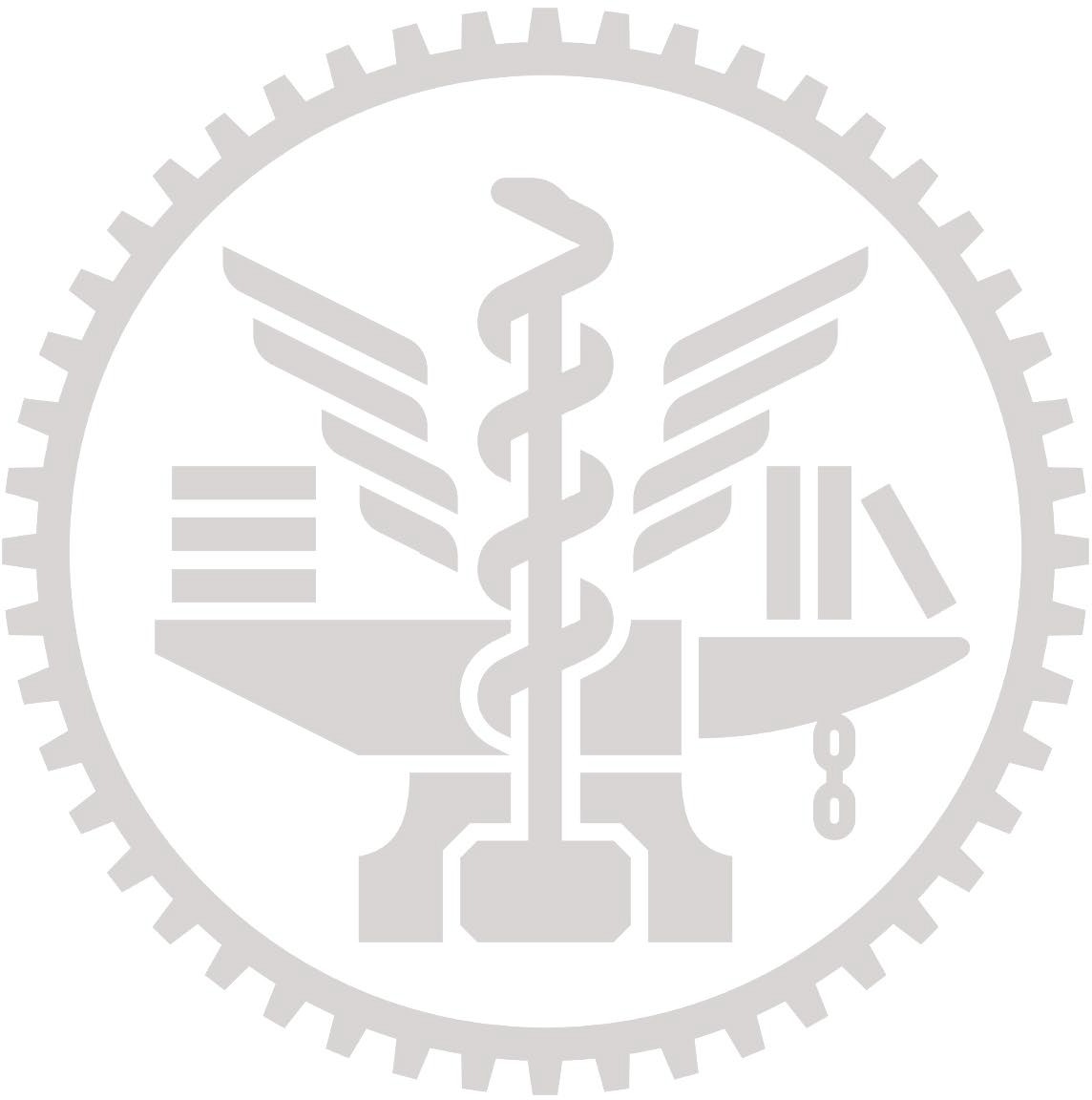 立書人姓名：	（考生親筆簽名）  (個人資料務必填寫正確，以利回復考生存根聯)考生編號： 	身份證字號：	通訊地址：□□□	聯絡電話：	行動電話:	E-mail帳號：	家長／監護人或緊急聯絡人： 	 電話:（ ）	中 華 民 國		年	月	日第一聯 國立陽明交通大學錄取系(所)存查國立陽明交通大學112學年度博士班考試入學招生「報到切結書」考生提示單台端應確認下列事項：台端因報到登記時無法依規定繳驗與報考資格相符之「學歷證件正本」（如畢業證書或同等學力證件等），已切結於  112   年    8     月   31  日前補繳驗（或最遲於校方規定之112學年度第1學期註冊日期，到校繳驗並辦理註冊手續）。如未經核准註冊假而未依時限辦理註冊，或無法繳驗依規定應於註冊時繳交之文件，均自願放棄入學資格及一切相關之權利，絕無異議。致考生 	(考生編號：	)系(所)招生試務工作小組章戳：	承辦人員：	中華民國	年	月	日